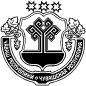 ЧУВАШСКАЯ РЕСПУБЛИКА АДМИНИСТРАЦИЯЕФРЕМКАСИНСКОГОСЕЛЬСКОГО ПОСЕЛЕНИЯ АЛИКОВСКОГО РАЙОНА ЧĂВАШ РЕСПУБЛИКИЭЛĔК РАЙОнĕЕХРЕМКАССИ ЯЛ ПОСЕЛЕНИЙĕН АДМИНИСТРАЦИЙĕ ПОСТАНОВЛЕНИЕ           09.04.2021 г. № 32д.ЕфремкасыЙЫШАНУ              09.04.2021 № 32Ехремкасси ялеО присвоении почтового адреса          В соответствии с  Законом Чувашской  Республики  от  19.12.1997 года № 28 « Об административном территориальном  устройстве Чувашской  Республики» ст.17, Федерального закона «Об общих принципах организации местного самоуправления в Российской Федерации» от 06 октября 2003 года №131-ФЗ, а также с определением местоположения адресного хозяйства в населенных пунктах Ефремкасинского  сельского  поселения  Аликовского района  Чувашской  Республики п о с т а н о в л я е т:Жилому дому, расположенному на земельном участке  4000 кв.м с кадастровым номером 21:07:250501:39, присвоить следующий почтовый адрес: Чувашская Республика, Аликовский район, деревня  Нижние Татмыши, ул. Молодежная, дом № 7.Глава Ефремкасинского сельского поселения:                                                                                      В.М.Ефимов